BANK ACCOUNT INFORMATIONI hereby request the ERASMUS+ grant for my study stay/traineeship in  to be sent to the bank account as specified below: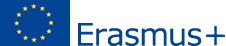 KEY ACTION 1STUDENT MOBILITY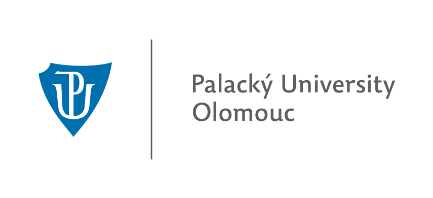 Bank (full name):Branch Address:Name of the Account Holder:Surname of the Account Holder:Account Number:IBAN:Currency of the Account:Applicant Name:Applicant Surname:Account Holder Address:datesignature